Spreadsheet & Database Principles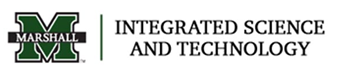 IST 150 – 104, CRN 2630Fall 2015 | Course SyllabusCourse DetailsMeeting Times: 	Tuesday and Thursday, 11:00AM – 12:15PMLocation: 		Science Building Rm. 166Course Description:	This is a three (3) credit hour course. This course is an introduction to Excel 2013 (spreadsheets) and Access 2013 (databases) and how to use these tools for use in research and work related projects. Prerequisites: 	NoneRequired Texts: 	New Perspectives Microsoft Excel 2013 Introductory Edition, Carey et al.  ISBN#: 978-1-285-16936-1,New Perspectives Microsoft Access 2013 Introductory Edition, Adamski et al.   ISBN#: 978-1-285-099217-7InstructorName: 			Matthew MundellOffice: 			Prichard Hall 208Phone: 			(304) 696-3436Email: 			mundell2@marshall.eduOffice Hours:		Tuesday 12:30PM – 1:30PMThursday 12:30PM – 4:00PMOr by appointment.ObjectivesThere will be three (3) contact hours of classroom lecture and discussion per week. Coursework will include classroom lectures, assignments, and exams along with in-class discussion.PoliciesComputer RequirementsCourse materials will be provided through MUOnline (http://www.marshall.edu/muonline/). Class announcements and other communications will be sent using your Blackboard account.  You can reach me by emailing me through MUOnline or at my Marshall email (mundell2@marshall.edu). Please use your official Marshall University email address when sending class related communications.  It’s good practice to check your email and MUOnline frequently (at least once a day).  If you have a smart phone, I encourage you to setup your Marshall account on it so you get notified as soon as possible when you receive email.Assignments will rely on Microsoft Excel 2013 and Access 2013.  These are provided on university computers.  As students at Marshall University, you also have access to put these on your personal computers through your Office 365 accounts.GradingCoursework will account for the following percentages of your final grade: Assignments: 		60%Midterm Exam: 		20%Final Exam: 		20%Final letter grades are determined based on the following scale:90-100%		A80-89%			B70-79%			C60-69%			D0-59%			FThe instructor reserves the right to change these values depending on overall class performance and/or extenuating circumstances.Submission GuidelinesAssignments will be given and turned in through MUOnline unless otherwise noted.  Submitted files should follow the following naming convention:	IST150_LastName_FirstInitial_AssignmentName.docx (or .xlsx, etc.)Assessment of WorkGrading of coursework will primarily be based on correctness. Overall quality, usability, and thoroughness will also be taken into account.Late PolicyAssignments will be due by midnight on the date specified.  Assignments turned in late will be accepted at a penalty of 10% of the assignments value per day late. For example, if an assignment is due Thursday Sept. 3 at 11:59PM and it is turned in at 4:00AM Monday Sept. 7, the maximum grade it can receive is 60%. Remember, it is still much better to get a 60% and the experience than to get no credit at all.AttendanceAttending class is your best opportunity to practice the course materials, ask questions, and learn firsthand.  Regular attendance will improve your ability to complete assignments and exams and give you more experience to draw from when applying the skills you learn here in your personal and professional activities.  However, while highly recommended, attendance is NOT mandatory and your grade will not be directly impacted by a missed class.  You are still responsible for all assignments and exams.  If you have obligations which will cause you to miss an exam and inform me ahead of time OR you provide a University Excused Absence for an exam day, a make-up exam time will be arranged. Otherwise, missed exams will receive a grade of zero (0).Inclement WeatherStudents can find information concerning Marshall’s policy regarding inclement weather regarding inclement weather online via http://www.marshall.edu/ucomm/weatheremergency-closings/. Please note that a two-hour delay means that classes that begin at 10:00 a.m. begin on time. Classes that begin at 9:30 a.m. meet at 10:00 a.m. and continue for the remaining period of that class.  Withdrawal PolicyThis course follows standard University policy for withdrawals.  The last day to drop this course with a “W” is October 30.Cell PhonesPlease be respectful of others and set your phone to ‘Silent’ or ‘Vibrate’ during class.  If you need to take a call, please take it outside.Academic DishonestyAs described in the Marshall University Creed, Marshall University is an “Ethical Community reflecting honesty, integrity and fairness in both academic and extracurricular activities.  ”Academic Dishonesty is something that will not be tolerated as these actions are fundamentally opposed to “assuring the integrity of the curriculum through the maintenance of rigorous standards and high expectations for student learning and performance” as described in Marshall University’s Statement of Philosophy.  A student, by voluntarily accepting admission to the institution or enrolling in a class or course of study offered by Marshall University accepts the academic requirements and criteria of the institution. It is the student’s responsibility to be aware of policies regulating academic conduct, including the definitions of academic dishonesty, the possible sanctions and the appeal process.  For the purposes of this policy, an academic exercise is defined as any assignment, whether graded or ungraded, that is given in an academic course or must be completed toward the completion of degree or certification requirements. This includes, but is not limited to: Exams, quizzes, papers, oral presentations, data gathering and analysis, practical and creative work of any kind.   If you are found cheating on projects or plagiarizing answers from the Internet or other sources there will be no second chance.  In this course, STUDENTS ARE NOT TO “COPY & PASTE” MATERIAL FROM A SOURCE INTO ANY ASSIGNMENT UNLESS SPECIFICALLY AUTHORIZED BY THE INSTRUCTOR.  Your penalty is that you will receive a failing grade for the course.  In those cases in which the offense is particularly flagrant or where there are other aggravating circumstances, additional, non-academic, sanctions may be pursued through the Office of Judicial Affairs.  Notice of an act of academic dishonesty will be reported to the Department Chair, Dean of the College of Science, and to the Office of Academic Affairs.  Please refer to the Marshall University Undergraduate Catalog for a full definition of academic dishonesty.University PolicyBy enrolling in this course, you agree to the University Policies listed below.  Please read the full text of each policy by going to www.marshall.edu/academic-affairs and clicking on “Marshall University Policies.”  Or, you can access the policies directly by going to www.marshall.edu/academic-affairs/policies/.  Academic Dishonesty/Excused Absence Policy for Undergraduates/Computing Services Acceptable Use/Inclement Weather/Dead Week/Students with Disabilities/Academic Forgiveness/Academic Probation and Suspension/Academic Rights and Responsibilities of Students/Affirmative Action/Sexual HarassmentScheduleThe following is a tentative class schedule with topics and due dates.  Please note this may change based on class progress or extenuating circumstances.Learning OutcomesPracticeAssessmentStudents will be introduced to Excel’s spreadsheet, data entry and simple Math functions.In class lecture and hands-on examples and discussionExcel Tutorial 1, Classroom Discussion, End of chapter case problem, In-Class examples, Midterm ExamStudents will learn to createand analyze graphs and charts.In class lecture and hands-on examples and discussionExcel Tutorial 4, Access Tutorial 5, Classroom Discussion, End of chapter case problem, In-Class examples, Midterm ExamStudents will learn to usefunctions to manipulate data.In class lecture and hands-on examples and discussionExcel Tutorial 3-4, Access Tutorial 4, Classroom Discussion, End of chapter case problem, In-Class examples, Midterm ExamStudents will learn to createand use tables and Macros inExcel.In class lecture and hands-on examples and discussionExcel Tutorial 5, Classroom Discussion, End of chapter case problem, In-Class examples, Midterm ExamStudents will be introduced todatabases and database objects.Lecture and in class hands-on practiceAccess Tutorial 1-2, Classroom Discussion, End of chapter case problem, In-Class examples, Final ExamStudents will learn to create and  use queries in Access.Lecture and in class hands-on practiceAccess Tutorial 3, Classroom Discussion, End of chapter case problem, In-Class examples, Final ExamStudents will learn tomaintain a database andcreate reports and forms inAccess.Lecture and in class hands-on practiceAccess Tutorial 4, Tutorial 7, Classroom Discussion, End of chapter case problem, In-Class examples, Final ExamStudents will be introduced to an Advanced Query Language(SQL).Lecture and in class hands-on practiceAccess Tutorial 2, Classroom Discussion, End of chapter case problem, In-Class examples, Final ExamWeek 1TAugust 25Overview and SyllabusWeek 1RAugust 27Excel Tutorial (Chapter) 1Assignment 1 GivenWeek 2TSeptember 1Excel Tutorial 2Week 2RSeptember 3Excel Tutorial 2Assignment 1 Due, 2 GivenWeek 3TSeptember 8Excel Tutorial 3Week 3RSeptember 10Excel Tutorial 3Assignment 2 Due, 3 GivenWeek 4TSeptember 15Excel Tutorial 3Week 4RSeptember 17Excel Tutorial 3Assignment 3 Due, 4 GivenWeek 5TSeptember 22Excel Tutorial 4Week 5RSeptember 24Excel Tutorial 4Assignment 4 Due, 5 GivenWeek 6TSeptember 29Excel Tutorial 5Week 6ROctober 1Excel Tutorial 5Assignment 5 Due, 6 GivenWeek 7TOctober 6Excel Tutorial 6Week 7ROctober 8Excel Tutorial 6, Midterm ReviewAssignment 6 DueWeek 8TOctober 13Midterm ExamWeek 8ROctober 15Access Tutorial 1Assignment 7 GivenWeek 9TOctober 20Access Tutorial 1Week 9ROctober 22Access Tutorial 2Assignment 7 Due, 8 GivenWeek 10TOctober 27Access Tutorial 2Week 10ROctober 29Access Tutorial 3Assignment 8 Due, 9 GivenWeek 11TNovember 3Access Tutorial 3Week 11RNovember 5Access Tutorial 4Assignment 9 Due, 10 GivenWeek 12TNovember 10Access Tutorial 4Week 12RNovember 12Access Tutorial 5Assignment 10 Due, 11 GivenWeek 13TNovember 17Access Tutorial 5Week 13RNovember 19Access Tutorial 6Assignment 11 Due, 12 GivenWeek 14TNovember 24No Class – Thanksgiving BreakWeek 14RNovember 26No Class – Thanksgiving BreakWeek 15TDecember 1Dead Week, Access Tutorial 7Week 15RDecember 3Dead Week, Final ReviewAssignment 12 DueWeek 16TDecember 8No Class – Exam WeekWeek 16RDecember 10Final Exam – 10:15AM – 12:15PM